Θέμα: Διαδικτυακό επιμορφωτικό σεμινάριο για τους/ τις εκπαιδευτικούς Θεατρικής Αγωγής ΠΕ91 – ΠΕ91.01 και ΠΕ91.02 «Βιντεοσκόπηση και Επεξεργασία βίντεο στη θεατρική αγωγή: παραδείγματα, προτάσεις, συμβουλές»Η Συντονίστρια Εκπαιδευτικού Έργου (Σ.Ε.Ε.) Θεατρικής Αγωγής Παναγιώτα (Νάγια) Μποέμη διοργανώνει διαδικτυακό επιμορφωτικό σεμινάριο για τους/τις εκπαιδευτικούς Θεατρικής Αγωγής ΠΕ 91 (ΠΕ 91.01 και ΠΕ 91.02) των σχολικών μονάδων Πρωτοβάθμιας Εκπαίδευσης, γενικής και ειδικής αγωγής, αρμοδιότητας 1ου ΠΕ.Κ.Ε.Σ. Νοτίου Αιγαίου με θέμα: «Βιντεοσκόπηση και Επεξεργασία βίντεο στη θεατρική αγωγή: παραδείγματα, προτάσεις, συμβουλές»Το διαδικτυακό επιμορφωτικό σεμινάριοθα υλοποιηθεί την Παρασκευή 14/05/21, ώρα 17.30-20.30 μέσω της ψηφιακής πλατφόρμας τηλεδιασκέψεων Webex, στον σύνδεσμο https://minedu-secondary.webex.com/meet/panboemi. Το  σεμινάριο  υλοποιείται  στο  πλαίσιο  της  οργάνωσης  του  «Διαδικτυακού  Φεστιβάλ  Θεατρικής  Αγωγής», που περιλαμβάνει  web  και  βιντεοσκοπημένες θεατρικές δράσεις.Εισηγήσεις:Χρήστος Θεοχαρόπουλος, Θεατρολόγος - ΗθοποιόςΗ τεχνική του stopmotion - Το "εικονικό" περιβάλλον: Διεξοδική παρουσίαση της τεχνικής stopmotion και των επιλογών για μια χαμηλού κόστους παραγωγή. Ιδέες για "εικονικά" περιβάλλοντα.Δημήτρης Σιούντας, ηθοποιός - σκηνοθέτης - θεατρολόγοςα) Δημιουργία σεναρίου σε μορφή κόμικς.   β) Απόδοση - δραματοποίηση του σεναρίου με τεχνικές θεάτρου σκιών. γ) Βιντεοσκόπηση και επεξεργασία του βίντεο του σεναρίου που δημιουργήθηκε.Χάρης Παπαεμμανουήλ, Θεατρολόγος - ΜουσικόςΠαρουσίαση του λογισμικού VSDC και δυνατότητες χρήσης του στα πλαίσια του μαθήματος της θεατρικής αγωγής. Τεχνικές editing οπτικοακουστικό υλικό και καθοδήγηση μαθητών στη διαδικασία κινηματογράφησηςΙσμήνη Σακελλαροπούλου, Θεατρολόγος – ΣκηνοθέτηςΔραματοποίηση ιστοριών στην τάξη και παραδείγματα στη δημιουργία βιντεοσκόπησης και μικρών ταινιών.Σοφία Κουτσάκη, Θεατρολόγος - Ηθοποιός - Τραγουδίστριαα) Ανάγκες που καλύπτει η δημιουργία μαθητικών ταινιών σε σχέση με το μάθημα της θεατρικής αγωγής. β) Παρουσίαση και στάδια δημιουργίας ταινίας μικρού μήκους "Η σοκολάτα της ¨Έριδος". Μαρία Ανδρ. Σπυροπούλου, Θεατρολόγος - ΦιλόλογοςΠαρουσίαση της τέχνης του Θεάτρου στον διαδικτυακό χώρο και του ρόλου του/της εκπαιδευτικού Θεατρικής Αγωγής στη δημιουργία πλαισίου εκπαιδευτικής συνεργασίας διαφορετικών επιστημονικών πεδίων, παιδαγωγικής  και   καλλιτεχνικής επικοινωνίας και έκφρασης.  Η επιμορφωτική δράση απευθύνεται σε εκπαιδευτικούς Θεατρικής Αγωγής των 12 ΠΕ.Κ.Ε.Σ. επιστημονικής ευθύνης.Σας  ευχαριστούμε  για τη  συνεργασία.                   Η Συντονίστρια Εκπαιδευτικού Έργου, κλ. ΠΕ 91 Θεατρικής Αγωγής                                          Παναγιώτα (Νάγια) Μποέμη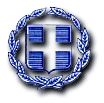 ΕΛΛΗΝΙΚΗ  ΔΗΜΟΚΡΑΤΙΑΕΛΛΗΝΙΚΗ  ΔΗΜΟΚΡΑΤΙΑΕΛΛΗΝΙΚΗ  ΔΗΜΟΚΡΑΤΙΑΕΛΛΗΝΙΚΗ  ΔΗΜΟΚΡΑΤΙΑΥΠΟΥΡΓΕΙΟ ΠΑΙΔΕΙΑΣ ΕΡΕΥΝΑΣ ΚΑΙ ΘΡΗΣΚΕΥΜΑΤΩΝΥΠΟΥΡΓΕΙΟ ΠΑΙΔΕΙΑΣ ΕΡΕΥΝΑΣ ΚΑΙ ΘΡΗΣΚΕΥΜΑΤΩΝΥΠΟΥΡΓΕΙΟ ΠΑΙΔΕΙΑΣ ΕΡΕΥΝΑΣ ΚΑΙ ΘΡΗΣΚΕΥΜΑΤΩΝΥΠΟΥΡΓΕΙΟ ΠΑΙΔΕΙΑΣ ΕΡΕΥΝΑΣ ΚΑΙ ΘΡΗΣΚΕΥΜΑΤΩΝ----------------------------------------ΠΕΡΙΦΕΡΕΙΑΚΗ  Δ/ΝΣΗ  Π/ΘΜΙΑΣΠΕΡΙΦΕΡΕΙΑΚΗ  Δ/ΝΣΗ  Π/ΘΜΙΑΣΠΕΡΙΦΕΡΕΙΑΚΗ  Δ/ΝΣΗ  Π/ΘΜΙΑΣΠΕΡΙΦΕΡΕΙΑΚΗ  Δ/ΝΣΗ  Π/ΘΜΙΑΣ&  Δ/ΘΜΙΑΣ  ΕΚΠ/ΣΗΣ  ΑΤΤΙΚΗΣ&  Δ/ΘΜΙΑΣ  ΕΚΠ/ΣΗΣ  ΑΤΤΙΚΗΣ&  Δ/ΘΜΙΑΣ  ΕΚΠ/ΣΗΣ  ΑΤΤΙΚΗΣ&  Δ/ΘΜΙΑΣ  ΕΚΠ/ΣΗΣ  ΑΤΤΙΚΗΣ----------------------------------------6ο ΠΕ.Κ.Ε.Σ. ΑΤΤΙΚΗΣ6ο ΠΕ.Κ.Ε.Σ. ΑΤΤΙΚΗΣ6ο ΠΕ.Κ.Ε.Σ. ΑΤΤΙΚΗΣ6ο ΠΕ.Κ.Ε.Σ. ΑΤΤΙΚΗΣ----------------------------------------Πληροφορίες ::Μποέμη Παναγιώτα (Νάγια)Συντονίστρια Εκπαιδευτικού Έργου ΠΕ 91 Θεατρικής ΑγωγήςΤαχ. Δ/νση::Μεθώνης 117185 46,Πειραιάς.Τηλέφωνο     Τηλέφωνο     :210-4133730/ 210-4176752FaxFax:210-4176752e-maile-mail:6pekesat@sch.grΠΡΟΣ:Πειραιάς, 11/05/2021Αρ. πρωτ. 434-Δ/ντες και Δ/ντριες σχολικών μονάδων A/θμιας Εκπαίδευσης Κυκλάδων-Εκπαιδευτικούς ΠΕ91 (ΠΕ 91.01 ΠΕ 91.02) A/θμιας Εκπ/σης αρμοδιότητας 1ου ΠΕ.Κ.Ε.Σ. Νοτίου Αιγαίου Διά της Δ/νσης A/θμιας Εκπ/σης ΚυκλάδωνΚΟΙΝ:-ΟργανωτικήΣυντονίστρια 1ου ΠΕ.Κ.Ε.Σ. Νοτίου Αιγαίου-ΠΔΕ Νοτίου Αιγαίου